8.3	BBCH-Codierung der phänologischen Entwicklungsstadien von KernobstU. Meier, H. Graf, H. Hack, M. Heß, W. Kennel, R. Klose, D. Mappes, D. Seipp, R. Stauß, J. Streif und T. van den Boom (1994): Phenological growth stages of pome fruit (Malus domestica Borkh. and Pyrus communis L.), stone fruit (Prunus species), currants (Ribes species) and strawberry (Fragaria x ananassa Duch.).Nachrichtenblatt Deutscher Pflanzenschutzdienst 46 (7), S. 141-153; ISSN 0027-7479.[End des documents]VERBUNDENE DOKUMENTEDiese Prüfungsrichtlinien sind in Verbindung mit der Allgemeinen Einführung und den damit in Verbindung stehenden TGP-Dokumenten zu sehen.1.Gegenstand dieser Prüfungsrichtlinien2.Anforderungen an das Vermehrungsmaterial2.12.22.32.42.53.Durchführung der PrüfungDurchführung der Prüfung3.1Anzahl von WachstumsperiodenAnzahl von WachstumsperiodenDie Mindestprüfungsdauer sollte in der Regel zwei unabhängige Wachstumsperioden betragen.Die Mindestprüfungsdauer sollte in der Regel zwei unabhängige Wachstumsperioden betragen.Die zwei unabhängigen Wachstumsperioden können an einem einzigen Anbau erfasst werden, der in zwei getrennten Wachstumsperioden geprüft wird.Die zwei unabhängigen Wachstumsperioden können an einem einzigen Anbau erfasst werden, der in zwei getrennten Wachstumsperioden geprüft wird.Als Wachstumsperiode wird die Dauer einer Vegetationsperiode angesehen, die mit dem Knospenaufbruch (blühend und/oder vegetativ) beginnt, sich mit der Blüte und der Ernte der Früchte fortsetzt und am Ende der darauffolgenden Ruheperiode mit dem Schwellen neuer Jahresknospen endet.Als Wachstumsperiode wird die Dauer einer Vegetationsperiode angesehen, die mit dem Knospenaufbruch (blühend und/oder vegetativ) beginnt, sich mit der Blüte und der Ernte der Früchte fortsetzt und am Ende der darauffolgenden Ruheperiode mit dem Schwellen neuer Jahresknospen endet.Die Prüfung einer Sorte kann abgeschlossen werden, wenn die zuständige Behörde das Ergebnis der Prüfung mit Sicherheit bestimmen kann.Die Prüfung einer Sorte kann abgeschlossen werden, wenn die zuständige Behörde das Ergebnis der Prüfung mit Sicherheit bestimmen kann.3.2PrüfungsortPrüfungsortDie Prüfungen werden in der Regel an einem Ort durchgeführt. Für den Fall, dass die Prüfungen an mehr als einem Ort durchgeführt werden, wird in Dokument TGP/9, „Prüfung der Unterscheidbarkeit“, Anleitung gegeben.Die Prüfungen werden in der Regel an einem Ort durchgeführt. Für den Fall, dass die Prüfungen an mehr als einem Ort durchgeführt werden, wird in Dokument TGP/9, „Prüfung der Unterscheidbarkeit“, Anleitung gegeben.3.3Bedingungen für die Durchführung der PrüfungBedingungen für die Durchführung der PrüfungDie Prüfungen sollten unter Bedingungen durchgeführt werden, die eine für die Ausprägung der maßgebenden Merkmale der Sorte und für die Durchführung der Prüfung zufriedenstellende Pflanzenentwicklung sicherstellen.Die Prüfungen sollten unter Bedingungen durchgeführt werden, die eine für die Ausprägung der maßgebenden Merkmale der Sorte und für die Durchführung der Prüfung zufriedenstellende Pflanzenentwicklung sicherstellen.3.3.2Das optimale Entwicklungsstadium für die Erfassung eines jeden Merkmals ist durch einen Schlüssel in der Merkmalstabelle angegeben. Die durch die einzelnen Schlüssel angegebenen Entwicklungsstadien sind in Kapitel 8.3 beschrieben.Das optimale Entwicklungsstadium für die Erfassung eines jeden Merkmals ist durch einen Schlüssel in der Merkmalstabelle angegeben. Die durch die einzelnen Schlüssel angegebenen Entwicklungsstadien sind in Kapitel 8.3 beschrieben.3.4Gestaltung der PrüfungGestaltung der Prüfung3.5Zusätzliche PrüfungenZusätzliche PrüfungenZusätzliche Prüfungen für die Prüfung maßgebender Merkmale können durchgeführt werden.Zusätzliche Prüfungen für die Prüfung maßgebender Merkmale können durchgeführt werden.4.Prüfung der Unterscheidbarkeit, Homogenität und Beständigkeit4.1Unterscheidbarkeit4.1.1Allgemeine EmpfehlungenEs ist für Benutzer dieser Prüfungsrichtlinien besonders wichtig, die Allgemeine Einführung zu konsultieren, bevor sie Entscheidungen bezüglich der Unterscheidbarkeit treffen. Folgende Punkte werden jedoch zur ausführlicheren Darlegung oder zur Betonung in diesen Prüfungsrichtlinien aufgeführt.4.1.2Stabile UnterschiedeDie zwischen Sorten erfassten Unterschiede können so deutlich sein, dass nicht mehr als eine Wachstumsperiode notwendig ist. Außerdem ist der Umwelteinfluss unter bestimmten Umständen nicht so stark, dass mehr als eine Wachstumsperiode erforderlich ist, um sicher zu sein, dass die zwischen Sorten beobachteten Unterschiede hinreichend stabil sind. Ein Mittel zur Sicherstellung dessen, dass ein Unterschied bei einem Merkmal, das in einem Anbauversuch erfasst wird, hinreichend stabil ist, ist die Prüfung des Merkmals in mindestens zwei unabhängigen Wachstumsperioden.4.1.3Deutliche UnterschiedeDie Bestimmung dessen, ob ein Unterschied zwischen zwei Sorten deutlich ist, hängt von vielen Faktoren ab und sollte insbesondere den Ausprägungstyp des geprüften Merkmals berücksichtigen, d. h., ob es qualitativ, quantitativ oder pseudoqualitativ ausgeprägt ist. Daher ist es wichtig, dass die Benutzer dieser Prüfungsrichtlinien mit den Empfehlungen in der Allgemeinen Einführung vertraut sind, bevor sie Entscheidungen bezüglich der Unterscheidbarkeit treffen.4.1.44.1.5ErfassungsmethodeDie für die Erfassung des Merkmals empfohlene Methode ist durch folgende Kennzeichnung in der Merkmalstabelle angegeben (vgl. Dokument TGP/9 “Prüfung der Unterscheidbarkeit”, Abschnitt 4 “Beobachtung der Merkmale”):Art der Beobachtung:  visuell (V) oder Messung (M)Die „visuelle“ Beobachtung (V) beruht auf der Beurteilung des Sachverständigen. Im Sinne dieses Dokuments bezieht sich die „visuelle“ Beobachtung auf die sensorische Beobachtung durch die Sachverständigen und umfasst daher auch Geruchs-, Geschmacks- und Tastsinn. Die visuelle Beobachtung umfasst auch Beobachtungen, bei denen der Sachverständige Vergleichsmaßstäbe (z. B. Diagramme, Beispielssorten, Seite-an-Seite-Vergleich) oder nichtlineare graphische Darstellung (z. B. Farbkarten) benutzt.  Die Messung (M) ist eine objektive Beobachtung, die an einer kalibrierten, linearen Skala erfolgt, z. B. unter Verwendung eines Lineals, einer Waage, eines Kolorimeters, von Daten, Zählungen usw.Ist in der Merkmalstabelle mehr als eine Erfassungsmethode angegeben (z. B. VG/MG), so wird in Dokument TGP/9, Abschnitt 4.2, Anleitung zur Wahl einer geeigneten Methode gegeben.4.2Homogenität4.2.1Es ist für Benutzer dieser Prüfungsrichtlinien besonders wichtig, die Allgemeine Einführung zu konsultieren, bevor sie Entscheidungen bezüglich der Homogenität treffen. Folgende Punkte werden jedoch zur ausführlicheren Darlegung oder zur Betonung in diesen Prüfungsrichtlinien aufgeführt.4.2.24.2.34.2.44.3Beständigkeit4.3.1In der Praxis ist es nicht üblich, Prüfungen auf Beständigkeit durchzuführen, deren Ergebnisse ebenso sicher sind wie die der Unterscheidbarkeits- und der Homogenitätsprüfung. Die Erfahrung hat jedoch gezeigt, dass eine Sorte im Falle zahlreicher Sortentypen auch als beständig angesehen werden kann, wenn nachgewiesen wurde, dass sie homogen ist.4.3.2Nach Bedarf oder im Zweifelsfall kann die Beständigkeit weiter geprüft werden, indem ein neues  Pflanzgutmuster geprüft wird, um sicherzustellen, dass es dieselben Merkmalsausprägungen wie das ursprünglich eingesandte Material aufweist.5.Gruppierung der Sorten und Organisation der Anbauprüfung5.1Die Auswahl allgemein bekannter Sorten, die im Anbauversuch mit der Kandidatensorte angebaut werden sollen, und die Art und Weise der Aufteilung dieser Sorten in Gruppen zur Erleichterung der Unterscheidbarkeitsprüfung werden durch die Verwendung von Gruppierungsmerkmalen unterstützt.5.2Gruppierungsmerkmale sind Merkmale, deren dokumentierte Ausprägungsstufen, selbst wenn sie an verschiedenen Orten erfasst wurden, einzeln oder in Kombination mit anderen derartigen Merkmalen verwendet werden können: a) für die Selektion allgemein bekannter Sorten, die von der Anbauprüfung zur Prüfung der Unterscheidbarkeit, ausgeschlossen werden können, und b) um die Anbauprüfung so zu organisieren, dass ähnliche Sorten gruppiert werden.5.3Folgende Merkmale wurden als nützliche Gruppierungsmerkmale vereinbart:5.4Anleitung für die Verwendung von Gruppierungsmerkmalen im Prozess der Unterscheidbarkeitsprüfung wird in der Allgemeinen Einführung und in Dokument TGP/9 „Prüfung der Unterscheidbarkeit“ gegeben.6.Einführung in die Merkmalstabelle6.1Merkmalskategorien6.1.1Standardmerkmale in den PrüfungsrichtlinienStandardmerkmale in den Prüfungsrichtlinien sind Merkmale, die von der UPOV für die DUS-Prüfung akzeptiert wurden und aus denen die Verbandsmitglieder jene auswählen können, die für ihre besonderen Bedingungen geeignet sind.6.1.2Merkmale mit SternchenMerkmale mit Sternchen (mit * gekennzeichnet) sind jene in den Prüfungsrichtlinien enthaltenen Merkmale, die für die internationale Harmonisierung der Sortenbeschreibung von Bedeutung sind. Sie sollten stets von allen Verbandsmitgliedern auf DUS geprüft und in die Sortenbeschreibung aufgenommen werden, sofern die Ausprägungsstufe eines vorausgehenden Merkmals oder regionale Umweltbedingungen dies nicht ausschließen.6.2Ausprägungsstufen und entsprechende Noten6.2.1Für jedes Merkmal werden Ausprägungsstufen angegeben, um das Merkmal zu definieren und die Beschreibungen zu harmonisieren. Um die Erfassung der Daten zu erleichtern und die Beschreibung zu erstellen und auszutauschen, wird jeder Ausprägungsstufe eine entsprechende Zahlennote zugewiesen.6.2.2Alle relevanten Ausprägungsstufen für das Merkmal sind dargestellt.6.2.3Weitere Erläuterungen zur Darstellung der Ausprägungsstufen und Noten sind in Dokument TGP/7 „Erstellung von Prüfungsrichtlinien“ zu finden.6.3AusprägungstypenEine Erläuterung der Ausprägungstypen der Merkmale (qualitativ, quantitativ und pseudoqualitativ) ist in der Allgemeinen Einführung enthalten.6.4BeispielssortenGegebenenfalls werden in den Prüfungsrichtlinien Beispielssorten angegeben, um die Ausprägungsstufen eines Merkmals zu verdeutlichen.6.5Legende7.Table of Characteristics/Tableau des caractères/Merkmalstabelle/Tabla de caracteresEnglishEnglishfrançaisfrançaisdeutschespañolExample VarietiesExemplesBeispielssortenVariedades ejemploNote/Nota1.QNMG/VG(+)(a)00000000very weakvery weaktrès faibletrès faiblesehr geringmuy débilGrenadier, 
Nield’s Drooper1very weak to weakvery weak to weaktrès faible à faibletrès faible à faiblesehr gering bis geringmuy débil a débilJames Grieve, Redkan2weakweakfaiblefaiblegeringdébilAlkmene, Regine3weak to mediumweak to mediumfaible à moyennefaible à moyennegering bis mitteldébil a medioPiros, Pomforyou, Renora4mediummediummoyennemoyennemittelmedioGala, Pinova, Trajan5medium to strongmedium to strongmoyenne à fortemoyenne à fortemittel bis starkmedia a fuerteDalili, Pia, Pivita6strongstrongfortefortestarkfuerteElstar, Rafzubin, Santana7strong to very strongstrong to very strongforte à très forteforte à très fortestark bis sehr starkfuerte a muy fuerteBay 3484, Collina, 
Cripps Pink8very strongvery strongtrès fortetrès fortesehr starkmuy fuerteGloster, Ingrid Marie92.(*)QLVG(a)00000000columnarcolumnarcolumnairecolumnairesäulenförmigcolumnarMacExcel, Wijcik1ramifiedramifiedramifiéramifiéverzweigtramificadoElstar, Golden Delicious23.(*)PQVG(+)(a)00000000uprightuprightdressédresséaufrechterectoAlkmene, Fresco, Solaris1upright to spreadingupright to spreadingdressé à étalédressé à étaléaufrecht bis auseinanderfallenderecto a extendidoAkane, Arkcharm, Harmensz, Katrina, Reka2spreadingspreadingétaléétaléauseinanderfallendextendidoPinova, Redkan, Topaz3droopingdroopingretombantretombantherabhängendcolganteIdared, James Grieve, Pivita4weepingweepingpleureurpleureurlang überhängendllorónGerlinde, Nield’s Drooper54.(*)QNMG/VG(+)(b)00000000very shortvery shorttrès courtetrès courtesehr kurzmuy cortaMacExcel, Wijcik1very short to shortvery short to shorttrès courte à courtetrès courte à courtesehr kurz bis kurzmuy corta a cortaAlkmene, Coxcolumnar, Tuscan2shortshortcourtecourtekurzcortaFlorina3short to mediumshort to mediumcourte à moyennecourte à moyennekurz bis mittelcorta a mediaAhrista, Margol4mediummediummoyennemoyennemittelmediaJonagold, Redaphough5medium to longmedium to longmoyenne à longuemoyenne à longuemittel bis langmedia a largaConstance, Crowngold, Nicoter, Stela6longlonglonguelonguelanglargaAuralia7long to very longlong to very longlongue à très longuelongue à très longuelang bis sehr langlarga a muy largaAngold8very longvery longtrès longuetrès longuesehr langmuy largaTeser95.(*)QNMG/VG(+)(b)00000000fewfewpetitpetitgeringbajoAlkmene, 
Bramley’s Seedling1mediummediummoyenmoyenmittelmedioCox’s Orange Pippin2manymanyélevéélevégroßaltoMutsu, SQ 15936.(*)QNVG(+)(c)75/7775/7775/7775/77upwardsupwardsdressédresséaufwärts gerichtetascendenteDelblush, Elstar, Fresco, Redkan, Santana1upwards to outwardsupwards to outwardsdressé à perpendiculairedressé à perpendiculaireaufwärts gerichtet bis abstehendascendente a hacia el exteriorJugala, PremA153, Resista, Sweet Lady2outwardsoutwardsperpendiculaireperpendiculaireabstehendhacia el exteriorCripps Pink, Jonagold, Pinova, Pomforyou, Schone van Boskoop3downwardsdownwardsretombantretombantabwärts gerichtethacia abajoFuji BC, Himekami, Rewena47.(*)QNMG/VG(+)(c)75/7775/7775/7775/77very shortvery shorttrès courtetrès courtesehr kurzmuy cortaMars, Reanda1very short to shortvery short to shorttrès courte à courtetrès courte à courtesehr kurz bis kurzmuy corta a cortaCoxcolumnar, Goldstar2shortshortcourtecourtekurzcortaAriwa, Gusto3short to mediumshort to mediumcourte à moyennecourte à moyennekurz bis mittelcorta a mediaBraeburn, Fuji BC, Topaz4mediummediummoyennemoyennemittelmediaCripps Red, Dalili, Elstar5medium to longmedium to longmoyenne à longuemoyenne à longuemittel bis langmedia a largaJonagold, Pinova, Santana6longlonglonguelonguelanglargaFresco, Minnewashta, Monidel7long to very longlong to very longlongue à très longuelongue à très longuelang bis sehr langlarga a muy largaPomforyou, Pompink8very longvery longtrès longuetrès longuesehr langmuy largaNorthpole, Telamon98.(*)QNMG/VG(+)(c)75/7775/7775/7775/77very narrowvery narrowtrès étroitetrès étroitesehr schmalmuy estrechaCoxdwarf1very narrow to narrowvery narrow to narrowtrès étroite à étroitetrès étroite à étroitesehr schmal bis schmalmuy estrecha a estrechaCox La Vera, Dalinco2narrownarrowétroiteétroiteschmalestrechaBraeburn, 
La Flamboyante3narrow to mediumnarrow to mediumétroite à moyenneétroite à moyenneschmal bis mittelestrecha a mediaDalili, Dalinbel, Elstar, Topaz4mediummediummoyennemoyennemittelmediaCripps Red, Nicoter, Pinova, Santana5medium to broadmedium to broadmoyenne à largemoyenne à largemittel bis breitmedia a anchaCripps Pink, Jonagold, Rubinola, Zari6broadbroadlargelargebreitanchaJonagored, Rubinstep7broad to very broadbroad to very broadlarge à très largelarge à très largebreit bis sehr breitancha a muy anchaPomforyou8very broadvery broadtrès largetrès largesehr breitmuy anchaCharlotte, Northpole99.(*)QNMG/VG(+)(c)75/7775/7775/7775/77very lowvery lowtrès bastrès bassehr kleinmuy baja1very low to lowvery low to lowtrès bas à bastrès bas à bassehr klein bis kleinmuy baja a bajaReanda2lowlowbasbaskleinbajaGoldstar3low to mediumlow to mediumbas à moyenbas à moyenklein bis mittelbaja a mediaBay 3484, Rubinola4mediummediummoyenmoyenmittelmediaCripps Pink, Rafzubin, Santana5medium to highmedium to highmoyen à élevémoyen à élevémittel bis großmedia a altaBraeburn, Cripps Red, Elstar, Pinova6highhighélevéélevégroßaltaFiesta, Minnewashta7high to very highhigh to very highélevé à très élevéélevé à très élevégroß bis sehr großalta a muy altaCivni, Monidel8very highvery hightrès élevétrès élevésehr großmuy altaDalinco, Telamon910.PQVG(c)75/7775/7775/7775/77light greenlight greenvert clairvert clairhellgrünverde claro1light to medium greenlight to medium greenvert clair à moyenvert clair à moyenhell- bis mittelgrünverde claro a medioMaribelle2medium greenmedium greenvert moyenvert moyenmittelgrünverde medioCivni, Cripps Pink, Ecolette3medium to dark greenmedium to dark greenvert moyen à foncévert moyen à foncémittel- bis dunkelgrünverde medio a oscuroBraeburn, 
Karmijn de Sonnaville, 
La Flamboyante, Pomforyou4dark greendark greenvert foncévert foncédunkelgrünverde oscuro5light purple redlight purple redrouge-pourpre clairrouge-pourpre clairhellpurpurrotrojo púrpura claro6medium purple redmedium purple redrouge-pourpre moyenrouge-pourpre moyenmittelpurpurrotrojo púrpura medio7dark purple reddark purple redrouge-pourpre foncérouge-pourpre foncédunkelpurpurrotrojo púrpura oscuroLuresweet, R201811.QNVG(c)75/7775/7775/7775/77absent or weakabsent or weakabsente ou faibleabsente ou faiblefehlend oder geringausente o débilBlahova Libovice, Solaris1mediummediummoyennemoyennemittelmedioElstar, Falstaff2strongstrongfortefortestarkfuerteElise, Fresco, Idared312.(*)QNVG(+)(c)75/7775/7775/7775/77crenatecrenatecréneléescréneléesgekerbtcrenadasBraeburn, Pinova, Santana1crenate to serratecrenate to serratecrénelées à denteléescrénelées à denteléesgekerbt bis gesägtcrenadas a serradasEcolette, Elstar, Tenroy2serrateserratedenteléesdenteléesgesägtserradasFuji, Jonagold, Mutsu313.PQVG(+)(c)75/7775/7775/7775/77v-shapedv-shapeden forme de Ven forme de Vv-förmigen forma de vFrureru1concaveconcaveconcaveconcavekonkavcóncavaAlkmene, Clivia, Gloster, Piros2flat with reflexed marginsflat with reflexed marginsplate, avec des bords réfléchisplate, avec des bords réfléchisflach mit gebogenen Rändernplana con bordes reflejadosRambour d’Hiver3flatflatplateplateflachplanaBittenfelder Sämling, Minnewashta4convexconvexconvexeconvexekonvexconvexaCollina, Vicking514.(*)QNMG/VG(+)(c)75/7775/7775/7775/77very shortvery shorttrès courtetrès courtesehr kurzmuy corta1very short to shortvery short to shorttrès courte à courtetrès courte à courtesehr kurz bis kurzmuy corta a cortaJonagold2shortshortcourtecourtekurzcortaDelgollune, Jonagored3short to mediumshort to mediumcourte à moyennecourte à moyennekurz bis mittelcorta a mediaBay 3484, Dalinbel4mediummediummoyennemoyennemittelmediaCripps Pink, Ecolette, Nicoter, Pinova, Topaz5medium to longmedium to longmoyenne à longuemoyenne à longuemittel bis langmedia a largaCivni, Cripps Red, Elstar6longlonglonguelonguelanglargaResista7long to very longlong to very longlongue à très longuelongue à très longuelang bis sehr langlarga a muy largaPomforyou, Trajan8very longvery longtrès longuetrès longuesehr langmuy largaNorthpole, Pompink915.QNMG/VG(+)(c)75/7775/7775/7775/77very lowvery lowtrès bastrès bassehr kleinmuy baja1lowlowbasbaskleinbaja2mediummediummoyenmoyenmittelmedia3highhighélevéélevégroßalta4very highvery hightrès élevétrès élevésehr großmuy alta516.QNVG(c)75/7775/7775/7775/77absent or very smallabsent or very smallabsente ou très petiteabsente ou très petitefehlend oder sehr kleinausente o muy pequeñaBefresh1smallsmallpetitepetitekleinpequeñaCivni, Cripps Red, Jonagold2mediummediummoyennemoyennemittelmediaBraeburn, Dalinbel, Pilot3largelargegrandegrandegroßgrandePomforyou, Scired4very largevery largetrès grande à très grandetrès grande à très grandesehr großmuy grandeBay 3484517.(*)QNMG/VG(+)(d)60/6560/6560/6560/65very smallvery smalltrès petittrès petitsehr kleinmuy pequeñoSpätblühender Taffetapfel1smallsmallpetitpetitkleinpequeñoPia, Pingo2mediummediummoyenmoyenmittelmedioCivni, Elstar, Pinova3largelargegrandgrandgroßgrandeDelcorf, Rafzubin, Zari4very largevery largetrès grandtrès grandsehr großmuy grandeAstramel518.QNVG(+)(d)60/6560/6560/6560/65belowbelowau-dessousau-dessousunterhalbpor debajoBay 3484, Braeburn, Pomforyou, Topaz1same levelsame levelmême niveaumême niveauauf gleicher Höheal mismo nivelCripps Pink, Ecolette, Pinova, Santana2aboveaboveau-dessusau-dessusoberhalbpor encimaCivni, Elstar, Nicoter, Rafzubin319.QNVG(+)(d)67/6967/6967/6967/69absent or very weakabsent or very weakabsente ou très faibleabsente ou très faiblefehlend oder sehr geringausente o muy débilBraeburn, Cripps Pink, Karneval, Minnewashta1weakweakfaiblefaiblegeringdébilBruggers Festivale, Dalinbel, Red Jonaprince2mediummediummoyennemoyennemittelmediaElstar3strongstrongfortefortestarkfuerteWeirouge4very strongvery strongtrès fortetrès fortesehr starkmuy fuerteLuregust520.(*)QNVG(+)(d)60/6560/6560/6560/65freefreedisjointsdisjointsfreistehendlibreBraeburn, Nicoter, Scifresh1intermediateintermediateintermédiaireintermédiaireintermediärintermediaCivni, Elstar, Pinova, Topaz2overlappingoverlappingse recouvrantse recouvrantüberlappendsolapadaCripps Red, Pomforyou, Šampion321.QNVG(e), (f)73/7473/7473/7473/74absent or very smallabsent or very smallabsente ou très petiteabsente ou très petitefehlend oder sehr geringausente o muy pequeñaNorhey1very small to smallvery small to smalltrès petite à petitetrès petite à petitesehr gering bis geringmuy pequeña a pequeñaNicogreen2smallsmallpetitepetitegeringpequeñaCripps Pink, Delcorf, Nicoter3small to mediumsmall to mediumpetite à moyennepetite à moyennegering bis mittelpequeña a mediaBraeburn, Tenroy, Topaz4mediummediummoyennemoyennemittelmediaElstar, Golden Delicious5medium to largemedium to largemoyenne à grandemoyenne à grandemittel bis hochmedia a grandePinova, Solaris6largelargegrandegrandehochgrandeDelblush, Rafzubin7large to very largelarge to very largegrande à très grandegrande à très grandehoch bis sehr hochgrande a muy grandeJolana8very largevery largetrès grandetrès grandesehr hochmuy grandeBay 3484, Luregust922.(*)QNMG(g)89898989very lowvery lowtrès faibletrès faiblesehr niedrigmuy bajoApi Noir1very low to lowvery low to lowtrès faible à faibletrès faible à faiblesehr niedrig bis niedrigmuy bajo a bajoNorhey2lowlowfaiblefaibleniedrigbajoHeco, Trajan3low to mediumlow to mediumfaible à moyenfaible à moyenniedrig bis mittelbajo a medioBay 3484, Pomforyou4mediummediummoyennemoyennemittelmedioCripps Pink, Elstar, Pinova, Topaz5highhighélevéélevéhochaltoGolden Delicious, Santana6medium to highmedium to highmoyen à élevémoyen à élevémittel bis hochmedio a altoJonagold, Nicoter7high to very highhigh to very highélevé à très élevéélevé à très élevéhoch bis sehr hochalto a muy altoNicogreen8very highvery hightrès élevétrès élevésehr hochmuy altoHowgate Wonder, Pisaxa923.(*)QNMG/VG(+)(g)89898989very shortvery shorttrès courtetrès courtesehr niedrigmuy bajaNorhey1very short to shortvery short to shorttrès courte à courtetrès courte à courtesehr niedrig bis niedrigmuy baja a bajaHeco2shortshortcourtecourteniedrigbajaTrajan3short to mediumshort to mediumcourte à moyennecourte à moyenneniedrig bis mittelbaja a mediaElstar, Pomforyou, Topaz4mediummediummoyennemoyennemittelmediaBay 3484, 
La Flamboyante, Santana5medium to tallmedium to tallmoyenne à hautemoyenne à hautemittel bis hochmedia a altaCripps Pink, Pinova, Šampion6talltallhautehautehochaltaGolden Delicious, Jonagold7tall to very talltall to very tallhaute à très hautehaute à très hautehoch bis sehr hochalta a muy altaPisaxa8very tallvery talltrès hautetrès hautesehr hochmuy altaBefresh924.(*)QNMG/VG(+)(g)89898989very smallvery smalltrès petittrès petitsehr kleinmuy pequeñoNela, Scarlet Surprise, Summerred1very small to smallvery small to smalltrès petit à petittrès petit à petitsehr klein bis kleinmuy pequeño a pequeñoHeco2smallsmallpetitpetitkleinpequeño3small to mediumsmall to mediumpetit à moyenpetit à moyenklein bis mittelpequeño a medioCox’s Orange Pippin, Cripps Pink, Dalili, Pomforyou4mediummediummoyenmoyenmittelmedioElstar, Pinova, Topaz5medium to largemedium to largemoyen à grandmoyen à grandmittel bis großmedio a grandeBraeburn, Nicoter6largelargegrandgrandgroßgrandeDalinbel, Jonagold7large to very largelarge to very largegrand à très grandgrand à très grandgroß bis sehr großgrande a muy grandeBefresh, Ontario8very largevery largetrès grandtrès grandsehr großmuy grandeBramley’s Seedling925.(*)QNMG/VG(+)(g)89898989very lowvery lowtrès bastrès bassehr kleinmuy baja1very low to lowvery low to lowtrès bas à bastrès bas à bassehr klein bis kleinmuy baja a bajaBrettacher, Ingol2lowlowbasbaskleinbajaAuralia, Harmensz3low to mediumlow to mediumbas à moyenbas à moyenklein bis mittelbaja a mediaDalinbel, Elstar, 
Karmijn de Sonnaville4mediummediummoyenmoyenmittelmediaEcolette, Fuji BC, Pomforyou, Santana5medium to highmedium to highmoyen à élevémoyen à élevémittel bis großmedia a altaCivni, Jonagold, Rafzubin6highhighélevéélevégroßaltaBraeburn, 
Golden Delicious, Pinova7high to very highhigh to very highélevé à très élevéélevé à très élevégroß bis sehr großalta a muy altaCripps Pink, Dalili8very highvery hightrès élevétrès élevésehr großmuy altaRewena, Saturn926.(*)PQVG(+)(g)89898989flat globose conicalflat globose conicalconique globuleuse plateconique globuleuse plateflach kugel-kegelförmigplana globosa cónicaMelrose1oblateoblatearrondie-aplatiearrondie-aplatiebreitrundachatadaBramley’s Seedling, Lipno2circularcircularcirculairecirculairekreisförmigcircularDalinbel, Rubinola, Topaz3ellipticellipticelliptiqueelliptiqueelliptischelípticaFuji BC, Minnewashta4squaresquareéquilatéraleéquilatéralequadratischcuadradaBonita5oblongoblongoblongueoblonguerechteckigoblongaČadel , Renora6ovateovateovaleovaleeiförmigovalCripps Pink, Delcorf7conicalconicalconiqueconiquekegelförmigcónicaCivni, Elstar, Nicoter, Pinova, Rafzubin8conical waistedconical waistedconique rétrécieconique rétrécietailliert kegelförmigcónica entalladaGloster, Redkan9obconicalobconicalobconiqueobconiqueverkehrt kegelförmigobcónicaEmpire1027.QNVG(g)89898989absent or weakabsent or weakabsentes ou faiblesabsentes ou faiblesfehlend oder geringausente o débilElstar, Harmensz, Pinova, Scifresh, SQ 1591mediummediummoyennesmoyennesmittelmedioCripps Pink, Dalili, Pilot, Santana2strongstrongfortesfortesstarkfuerteRedkan328.QNVG(g)89898989absent or weakabsent or weakabsent ou faibleabsent ou faiblefehlend oder geringausente o débilElstar, Fresco, Heco, Schone van Boskoop1mediummediummoyenmoyenmittelmedioLuregust, Pinova, Santana, Scifresh, Topaz2strongstrongfortfortstarkfuerteRedkan329.(*)PQVG(+)(g)89898989not visiblenot visiblenon visiblenon visiblenicht sichtbarno visibleBay 3484, Lurefresh, Luregust, Red Jonaprince1whitish yellowwhitish yellowjaune blanchâtrejaune blanchâtreweißlichgelbamarillo blanquecinoHeco2yellowyellowjaunejaunegelbamarilloRea Gold, Scifresh, Solaris3whitish greenwhitish greenvert blanchâtrevert blanchâtreweißlichgrünverde blanquecinoFuji BC, MC 38, Pomforyou, Pompink4yellow greenyellow greenvert jaunevert jaunegelbgrünverde amarillentoJonagold, Pia, Suntan5greengreenvertvertgrünverdeCanada gris, 
Granny Smith, Ontario, Tuscan630.(*)PQVG(+)(f), (g)89898989orange redorange redrouge orangérouge orangéorangerotrojo anaranjadoGoldstar, Rea Gold, Solaris1pink redpink redrouge-roserouge-roserosarotrojo rosadoCripps Pink, Delorgue2redredrougerougerotrojoPinova, Prima, Red Elstar, Tenroy3purple redpurple redrouge-pourprerouge-pourprepurpurrotrojo púrpuraBay 3484, Luresweet, 
MC 38, Spartan4brown redbrown redrouge-brunrouge-brunbraunrotrojo amarronadoBraeburn, Fiesta, Fresco, Fuji BC, Suntan531.(*)QNVG(+)(f), (g)89898989very lightvery lighttrès clairetrès clairesehr hellmuy claraAlexis1very light to lightvery light to lighttrès claire à clairetrès claire à clairesehr hell bis hellmuy clara a claraGolden Delicious, Solaris2lightlightclaireclairehellclaraTenroy, Tuscan3light to mediumlight to mediumclaire à moyenneclaire à moyennehell bis mittelclara a mediaElstar, Monidel, Rafzubin4mediummediummoyennemoyennemittelmediaCripps Pink, Pia, Pilot, Remo5medium to darkmedium to darkmoyenne à foncéemoyenne à foncéemittel bis dunkelmedia a oscuraFiesta, James Grieve, Jonagold, Suntan6darkdarkfoncéefoncéedunkeloscuraElise, Jonagored, Lurefresh, Scired7dark to very darkdark to very darkfoncée à très foncéefoncée à très foncéedunkel bis sehr dunkeloscura a muy oscuraBay 3484, Obelisk, 
Red Jonaprince, Redkan8very darkvery darktrès foncéetrès foncéesehr dunkelmuy oscuraCIV 323, CIVG198932.(*)QNVG(f), (g)89898989absent or very smallabsent or very smallabsente ou très petiteabsente ou très petitefehlend oder sehr geringausente o muy pequeñaGranny Smith, Tuscan1very small to smallvery small to smalltrès petite à petitetrès petite à petitesehr gering bis geringmuy pequeña a pequeñaGolden Delicious2smallsmallpetitepetitegeringpequeñaAuralia, 
Cox’s Orange Pippin, Goldstar, Solaris3small to mediumsmall to mediumpetite à moyennepetite à moyennegering bis mittelpequeña a mediaCharlotte, 
Schone van Boskoop4mediummediummoyennemoyennemittelmediaDalili, Elstar, Minnewashta, Rea Gold5medium to largemedium to largemoyenne à grandemoyenne à grandemittel bis großmedia a grandeHeco, Pia, Rafzubin6largelargegrandegrandegroßgrandeFiesta, Santana, Suntan, Tenroy7large to very largelarge to very largegrande à très grandegrande à très grandegroß bis sehr großgrande a muy grandeMars, Rosy Glow, SQ 1598very largevery largetrès grandetrès grandesehr großmuy grandeBay 3484, MC 38, 
Red Jonaprince, Redkan933.(*)PQVG(+)(f), (g)89898989only solid flushonly solid flushseulement surteinte solideseulement surteinte solidenur ganzflächigde manera puramente uniformeBay 3484, 
Red Jonaprince, Telamon1solid flush with stripessolid flush with stripessurteinte solide avec des raiessurteinte solide avec des raiesganzflächig mit Streifenuniforme con rayasBruggers Festivale, Charlotte, Cripps Pink, Dalili, 
James Grieve Esselborn, Pingo2only stripesonly stripesraies seulementraies seulementnur Streifensólo rayasDülmener Rosenapfel3flushed and mottledflushed and mottledsurteinte et tachetéesurteinte et tachetéegeflammt und gepunktetuniforme y jaspeadaDalinbel, Scifresh4flushed, striped and mottledflushed, striped and mottledsurteinte, striée et tachetéesurteinte, striée et tachetéegeflammt, gestreift und gesprenkeltuniforme, rayada y jaspeadaElstar, Pinova, Rafzubin, Topaz5marbledmarbledmarbréemarbréemarmoriertveteadaKarneval634.QNVG(g)89898989absent or weakabsent or weakabsente ou faibleabsente ou faiblefehlend oder geringausente o débilEden1mediummediummoyennemoyennemittelmediaTenroy2strongstrongfortefortestarkfuerteCaudle335.(*)QNVG(g)89898989absent or smallabsent or smallabsente ou petiteabsente ou petitefehlend oder kleinausente o pequeñaDalili, Jonagold, Pinova, Tuscan1mediummediummoyennemoyennemittelmediaCharlotte, Nela, Pilot, Prima2largelargegrandegrandegroßgrandeElstar, Holsteiner Cox, Schone van Boskoop, Suntan336.QNVG(g)89898989absent or smallabsent or smallabsente ou petiteabsente ou petitefehlend oder kleinausente o pequeñaGala, Jonagold, Monidel, Obelisk, Pia, Pilot1mediummediummoyennemoyennemittelmediaLurefresh, 
Schone van Boskoop, Suntan2largelargegrandegrandegroßgrandeCanada gris, 
Egremont Russet, Zabergäurenette337.(*)QNVG(g)89898989absent or smallabsent or smallabsente ou petiteabsente ou petitefehlend oder kleinausente o pequeñaGala, Jonagold, Pinova, Prima1mediummediummoyennemoyennemittelmediaElstar, Holsteiner Cox2largelargegrandegrandegroßgrandeEgremont Russet, Fresco, Schone van Boskoop, Suntan338.QNMG/VG(+)(g)89898989very fewvery fewtrès petittrès petitsehr geringmuy bajo1fewfewpetitpetitgeringbajoCoxcolumnar, Rewena2mediummediummoyenmoyenmittelmedioElstar, Pia, Pinova, Redkan, Tenroy3manymanyélevéélevégroßaltoDalili, Honeycrisp, Jonagored, Scifresh4very manyvery manytrès élevétrès élevésehr großmuy alto a muy altoHidden Rose539.(*)QNMG/VG(+)(g)89898989very shortvery shorttrès courtetrès courtesehr kurzmuy corta1shortshortcourtecourtekurzcortaHolsteiner Cox, Minnewashta, Telamon, Trajan, Tuscan2mediummediummoyennemoyennemittelmediaBay 3484, Lurefresh, Nicoter3longlonglonguelonguelanglargaElise, Pinova, Rafzubin, Tenroy4very longvery longtrès longuetrès longuesehr langmuy largaRewena540.(*)QNMG/VG(+)(g)89898989very shallowvery shallowtrès peu profondetrès peu profondesehr flachmuy poco profunda1shallowshallowpeu profondepeu profondeflachpoco profundaPomfit, Pompink, Rafzubin, Suntan, Trajan2mediummediummoyennemoyennemittelmediaDalili, Elstar, Fiesta, Topaz3deepdeepprofondeprofondetiefprofundaJonagold, MC 38, 
Rosy Glow4very deepvery deeptrès profondetrès profondesehr tiefmuy profunda541.QNVG(g)89898989closedclosedferméfermégeschlossencerrado1partially openpartially openpartiellement ouvertpartiellement ouvertteilweise offenparcialmente abierto2fully openfully openentièrement ouvertentièrement ouvertvollständig offencompletamente abierto342.(*)QNMG/VG(+)(g)89898989very shallowvery shallowtrès peu profondtrès peu profondsehr flachmuy poco profunda1shallowshallowpeu profondpeu profondflachpoco profundaBraeburn, Lurefresh2mediummediummoyennemoyennemittelmediaObelisk, Pinova, Scifresh, Topaz3deepdeepprofondprofondtiefprofundaDalili, Elstar, Jonagold4very deepvery deeptrès profondtrès profondsehr tiefmuy profundaMC 38543.(*)QNMG/VG(+)(g)89898989very narrowvery narrowtrès étroitetrès étroitesehr schmalmuy estrecha1narrownarrowétroiteétroiteschmalestrechaSQ 1592mediummediummoyennemoyennemittelmediaBraeburn, Elstar, Minnewashta, Pia, Tenroy3broadbroadlargelargebreitanchaBruggers Festivale, Dalili, Dalinbel, Obelisk4very broadvery broadtrès largetrès largesehr breitmuy anchaSolaris544.(*)QNMG/VG(+)(g)89898989very softvery softtrès molletrès mollesehr weichmuy blandaTransparent de Croncels1softsoftmollemolleweichblandaBay 3484, Pia, Pingo, Piros, Tuscan2mediummediummoyennemoyennemittelmediaObelisk, Red Fuji, Santana, 
Schone van Boskoop, Topaz3firmfirmfermefermefestfirmeBraeburn, Pilot4very firmvery firmtrès fermetrès fermesehr festmuy firmeLB4852545.(*)PQVG(g)89898989whitewhiteblancblancweißblancoAkane, Minnewashta, Pia, Spartan1greenishgreenishverdâtreverdâtregrünlichverdosoAngold, Gloster, 
Granny Smith, Northpole, Telamon2yellowish whiteyellowish whiteblanc jaunâtreblanc jaunâtregelblichweißblanco amarillentoElstar, Jonagold, Pinova, Rafzubin3yellowishyellowishjaunâtrejaunâtregelblichamarillentoCoxcolumnar, Pisaxa, Topaz, Zari4orangishorangishorangéeorangéeblassorangeanaranjadoLadina, 
Transcendent Crab5pinkishpinkishrosâtrerosâtreblassrosarosadoPomfit6reddishreddishrougeâtrerougeâtrerötlichrojizoBay 3484, Lureprec746.(*)PQVG(g)89898989nonenoneaucuneaucunekeineningunoGloster, Pinova, Zari1whitewhiteblancblancweißblancoLuresweet, Pomfital 12greenishgreenishverdâtreverdâtregrünlichverdoso3yellowish whiteyellowish whiteblanc jaunâtreblanc jaunâtregelblichweißblanco amarillentoBay 4584, Lureprec, Weirouge4yellowishyellowishjaunâtrejaunâtregelblichamarillentoY1015orangishorangishorangéeorangéeblassorangeanaranjado6pinkishpinkishrosâtrerosâtreblassrosarosadoTiara, Y1027reddishreddishrougeâtrerougeâtrerötlichrojizo847.QNVG89898989very smallvery smalltrès petitetrès petitesehr gering bis geringmuy pequeña1smallsmallpetitepetitegeringpequeña2mediummediummoyennemoyennemittelmediaBay 3484, Y1023largelargegrandegrandegroßgrande4very largevery largetrès grandetrès grandesehr großmuy grandeLuregust548.(*)PQVG(+)89898989nonenoneaucuneaucunekeineningunoGloster, Pinova, Zari1under skin onlyunder skin onlysous l’épiderme seulementsous l’épiderme seulementnur unter der Hautsólo bajo la epidermisPomfit, Y1022around core onlyaround core onlyautour du cœur seulementautour du cœur seulementnur um den Innenstrunksólo alrededor del corazónR2013under skin and around coreunder skin and around coresous l’épiderme et autour du cœursous l’épiderme et autour du cœurunter der Haut und um den Innenstrunkbajo la epidermis y alrededor del corazónLureprec4throughoutthroughoutpartoutpartoutüberallen la totalidadY101549.(*)QNMG/VG(+)61616161very earlyvery earlytrès précocetrès précocesehr frühmuy tempranaAnna, Ein-Shemer1very early to earlyvery early to earlytrès précoce à précocetrès précoce à précocesehr früh bis frühmuy temprana a tempranaCollina, Delblush, Pompink2earlyearlyprécoceprécocefrühtempranaAstramel, Civni, Idared, Topaz3early to mediumearly to mediumprécoce à moyenneprécoce à moyennefrüh bis mitteltemprana a mediaCripps Red, Dalili, 
James Grieve, Jonagored4mediummediummoyennemoyennemittelmediaBraeburn, Rafzubin, Tenroy, 
White Transparent, Zari5medium to latemedium to latemoyenne à tardivemoyenne à tardivemittel bis spätmedia a tardíaElise, Gala, Granny Smith, Sansa6latelatetardivetardivespättardíaGolden Delicious, Karmijn de Sonnaville, Reine de Reinettes, Sirprize7late to very latelate to very latetardive à très tardivetardive à très tardivespät bis sehr spättardía a muy tardíaDelorina, Suntan8very latevery latetrès tardivetrès tardivesehr spätmuy tardíaSpätblühender Taffetapfel950.QNMG/VG(+)87878787extremely earlyextremely earlyextrêmement précoceextrêmement précoceextrem frühextremadamente tempranaAstramel, Collina, 
White Transparent1extremely early to very earlyextremely early to very earlyextrêmement précoce à très précoceextrêmement précoce à très précoceextrem früh bis sehr frühextremadamente temprana a muy tempranaPiros2very earlyvery earlytrès précocetrès précocesehr frühmuy tempranaArkcharm, Lena, Minnewashta, Nela3very early to earlyvery early to earlytrès précoce à précocetrès précoce à précocesehr früh bis frühmuy temprana a tempranaBruggers Festivale, Coxcolumnar, Dalili4earlyearlyprécoceprécocefrühtempranaAkane, Delorgue, 
James Grieve, Monidel, Sansa5early to mediumearly to mediumprécoce à moyenneprécoce à moyennefrüh bis mitteltemprana a mediaGerlinde, Prima, Santana, Zari6mediummediummoyennemoyennemittelmediaBay 3484, Fiesta, Rubinola7medium to latemedium to latemoyenne à tardivemoyenne à tardivemittel bis spätmedia a tardíaCivni, Elstar, 
Karmijn de Sonnaville, Saturn, Suntan, Tenroy8latelatetardivetardivespättardíaJonagold, Pomforyou, Redkan, Sirprize, Telamon9late to very latelate to very latetardive à très tardivetardive à très tardivespät bis sehr spättardía a muy tardíaFlorina, Golden Delicious, La Flamboyante, Pinova, Pompink, Topaz10very latevery latetrès tardivetrès tardivesehr spätmuy tardíaDelblush, Delgollune, 
Fuji BC, Mutsu, Nicoter11very late to extremely latevery late to extremely latetrès tardive à extrêmement tardivetrès tardive à extrêmement tardivesehr spät bis extrem spätmuy tardía a extremadamente tardíaBraeburn, Fuji12extremely lateextremely lateextrêmement tardiveextrêmement tardiveextrem spätextremadamente tardeCripps Pink, Cripps Red, Granny Smith, Iduna1351.(*)QNMG/VG(+)89898989extremely earlyextremely earlyextrêmement précoceextrêmement précoceextrem frühextremadamente tempranaSamo1extremely early to very earlyextremely early to very earlyextrêmement précoce à très précoceextrêmement précoce à très précoceextrem früh bis sehr frühextremadamente temprana a muy tempranaAstramel, Julia2very earlyvery earlytrès précocetrès précocesehr frühmuy tempranaDiscovery, Helios, Nela3very early to earlyvery early to earlytrès précoce à précocetrès précoce à précocesehr früh bis frühmuy temprana a tempranaBruggers Festivale, Minnewashta4earlyearlyprécoceprécocefrühtempranaAlkmene, Gravensteiner, James Grieve, Transparent de Croncels5early to mediumearly to mediumprécoce à moyenneprécoce à moyennefrüh bis mitteltemprana a mediaSantana6mediummediummoyennemoyennemittelmediaElstar, Gala, 
Holsteiner Cox, 
Reine de Reinettes7medium to latemedium to latemoyenne à tardivemoyenne à tardivemittel bis spätmedia a tardíaHoneycrisp, Karneval, Rubinstep8latelatetardivetardivespättardíaGolden Delicious, Jonagold, Pinova, Topaz9late to very latelate to very latetardive à très tardivetardive à très tardivespät bis sehr spättardía a muy tardíaNicoter, Pilot, Scifresh, Solaris10very latevery latetrès tardivetrès tardivesehr spätmuy tardíaBraeburn, Florina11very late to extremely latevery late to extremely latetrès tardive à extrêmement tardivetrès tardive à extrêmement tardivesehr spät bis extrem spätmuy tardía a extremadamente tardíaElise12extremely lateextremely lateextrêmement tardiveextrêmement tardiveextrem spätextremadamente tardeCripps Pink, 
Granny Smith13CodeBeschreibungBeschreibungMakrostadium 0: AustriebMakrostadium 0: AustriebMakrostadium 0: Austrieb00Vegetationsruhe: spitzere Blatt- und dickere Blütenstandsknospen sind geschlossen und mit dunkelbraunen Knospenschuppen bedeckt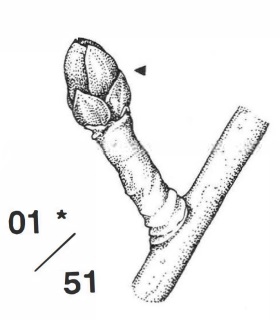 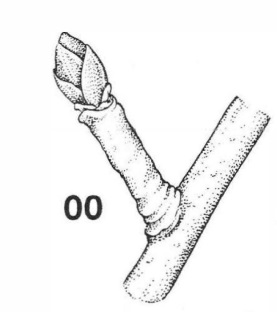 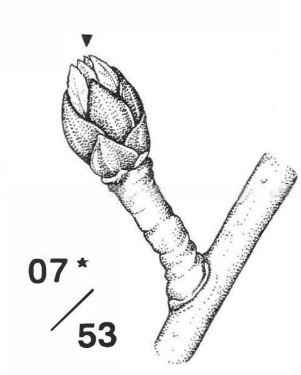 01Beginn des Knospenschwellens (Blattknospen): erstes deutliches Anschwellen der Knospen; Knospenschuppen werden länger und bekommen helle Partien03Ende des Knospenschwellens (Blattknospen): Knospenschuppen heller gefärbt, z.T. stark behaart07Beginn des Blattknospenaufbruches: erstes Blattgrün gerade sichtbar09Grüne Blattspitzen überragen Knospenschuppen um ca. 5 mmMakrostadium 1: BlattentwicklungMakrostadium 1: BlattentwicklungMakrostadium 1: Blattentwicklung10Mausohrstadium: grüne Blattspitzen überragen Knospenschuppen um 10 mm; erste Blätter spreizen sich ab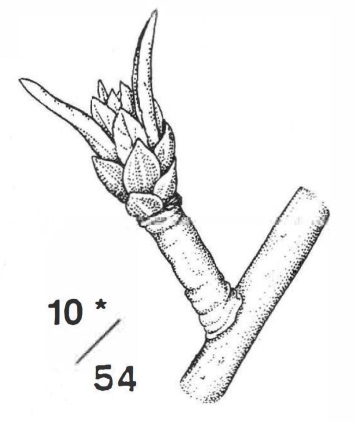 11Erste Laubblätter sind entfaltet, weitere Blätter entrollen sich15Laubblätter sind entfaltet, haben aber ihre endgültige Grösse noch nicht erreicht19Erste Laubblätter haben sortentypische Grösse erreichtMakrostadium 2: (entfällt)Makrostadium 2: (entfällt)Makrostadium 2: (entfällt)Makrostadium 3: Triebentwicklung1)1) Trieb aus der TerminalknospeMakrostadium 3: Triebentwicklung1)1) Trieb aus der TerminalknospeMakrostadium 3: Triebentwicklung1)1) Trieb aus der Terminalknospe31Beginn des Triebwachstums: Achse der sich entwickelnden Triebe sichtbar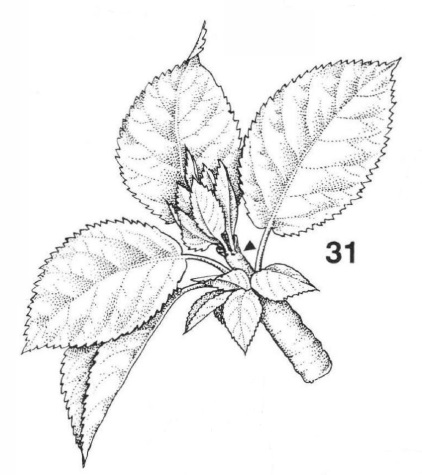 3220% der zu erwartenden sortentypischen Trieblänge (Jahrestrieb) erreicht3990% der zu erwartenden sortentypischen Trieblänge (Jahrestrieb) erreichtMakrostadium 4: Ausläufer- und Jungpflanzenentwicklung (entfällt)Makrostadium 4: Ausläufer- und Jungpflanzenentwicklung (entfällt)Makrostadium 4: Ausläufer- und Jungpflanzenentwicklung (entfällt)Makrostadium 5: Entwicklung der BlütenanlagenMakrostadium 5: Entwicklung der BlütenanlagenMakrostadium 5: Entwicklung der Blütenanlagen51Knospenschwellen: erstes deutliches Anschwellen der Blütenstandsknospen; Knospenschuppen werden länger und bekommen hellere Partien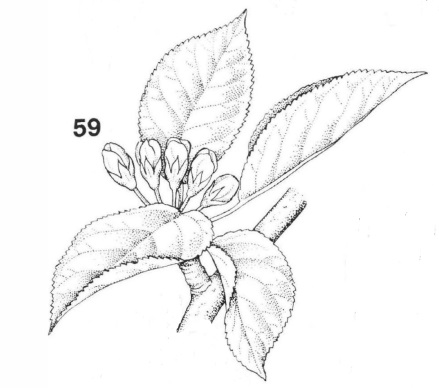 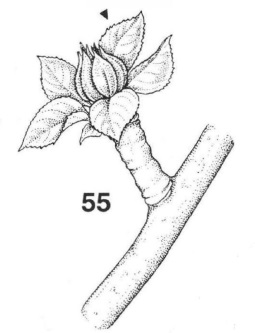 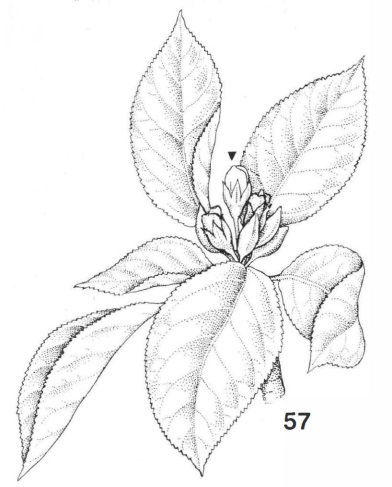 52Ende des Knospenschwellens: heller gefärbte, z.T. stark behaarte Knospenschuppen werden sichtbar53Knospenaufbruch: grüne Blätter, die das Blütenbüschel umhüllen, werden sichtbar54Mausohrstadium: grüne Blattspitzen überragen Knospenschuppen um 10 mm; erste Blätter spreizen sich ab55Blütenknospen werden sichtbar56Grünknospenstadium: noch geschlossene Einzelblüten beginnen sich voneinander zu lösen57Rotknospenstadium: Blütenstiele strecken sich, Kelchblätter sind leicht geöffnet; Blütenblätter gerade erkennbar59Ballonstadium: Mehrzahl der Blüten im BallonstadiumMakrostadium 6: BlüteMakrostadium 6: BlüteMakrostadium 6: Blüte60Erste Blüten offen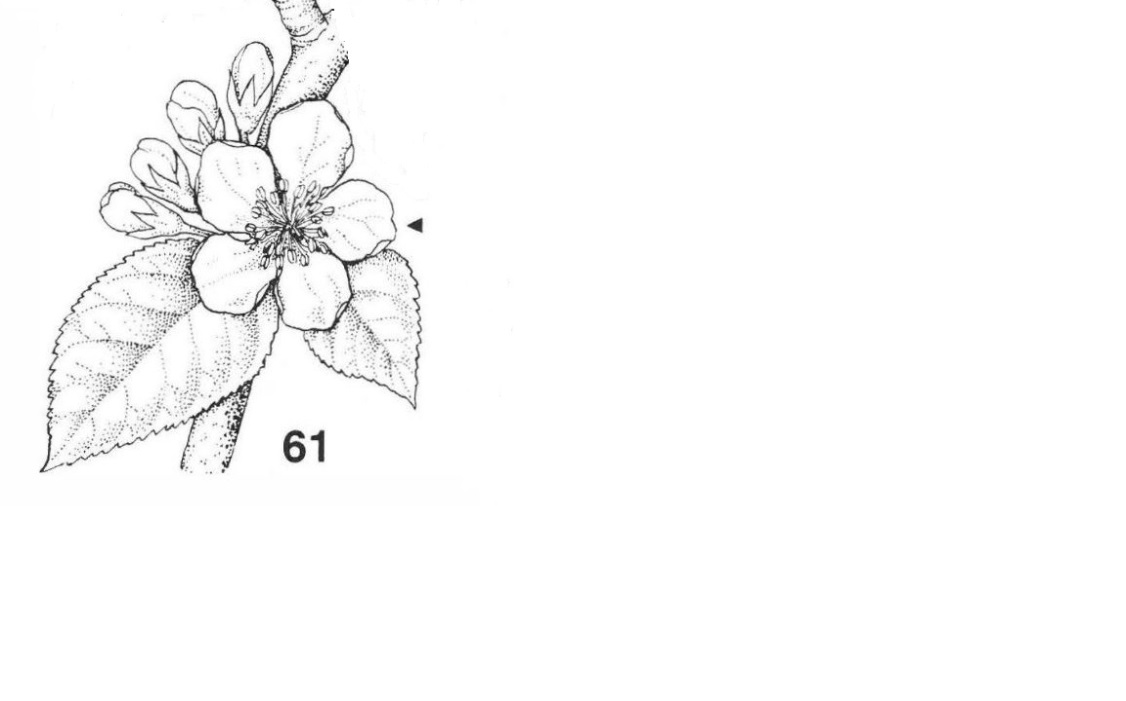 61Beginn der Blüte: etwa 10% der Blüten geöffnet65Vollblüte: mindestens 50% der Blüten geöffnet, erste Blütenblätter fallen ab67Abgehende Blüte: Mehrzahl der Blütenblätter abgefallen69Ende der Blüte: alle Blütenblätter abgefallenMakrostadium 7: FruchtentwicklungMakrostadium 7: FruchtentwicklungMakrostadium 7: FruchtentwicklungMakrostadium 7: Fruchtentwicklung71Fruchtdurchmesser bis 10 mm (Nachblütefruchtfall)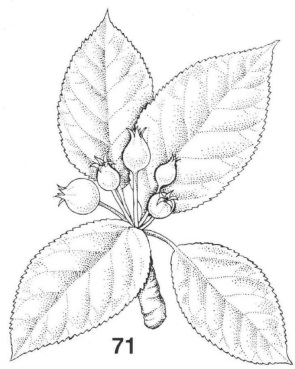 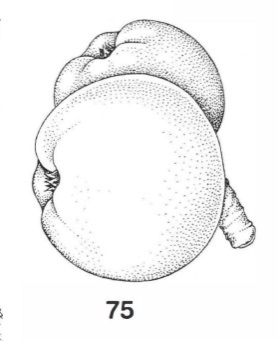 72Fruchtdurchmesser bis 20 mm (Haselnussgrösse)73Zweiter Fruchtfall74Fruchtdurchmesser bis 40 mm; Frucht steht aufrecht; T-Stadium: Fruchtunterseite und Stiel bilden ein T75Etwa 50% der sortentypischen Fruchtgrösse erreicht77Etwa 70% der sortentypischen Fruchtgrösse erreichtMakrostadium 8: FruchtreifeMakrostadium 8: FruchtreifeMakrostadium 8: FruchtreifeMakrostadium 8: Fruchtreife81Beginn der Fruchtreife: sortenspezifische Aufhellung der Grundfarbe(keine Illustration)(keine Illustration)85Fortgeschrittene Fruchtreife: zunehmend sortentypische Intensität der Deckfarbe(keine Illustration)(keine Illustration)87Pflückreife: Früchte sind ausreichend entwickelt und haben noch eine gute Lagerfähigkeit(keine Illustration)(keine Illustration)89Genussreife: Früchte haben sortentypischen Geschmack und optimale Festigkeit(keine Illustration)(keine Illustration)Makrostadium 9: Abschluss der VegetationMakrostadium 9: Abschluss der VegetationMakrostadium 9: Abschluss der VegetationMakrostadium 9: Abschluss der Vegetation91Wachstum der Langtriebe abgeschlossen; Terminalknospe ausgereift; Laubblätter noch grün(keine Illustration)(keine Illustration)92Beginn der Laubblattverfärbung(keine Illustration)(keine Illustration)93Beginn des Laubblattfalls(keine Illustration)(keine Illustration)97Ende des Laubblattfalls(keine Illustration)(keine Illustration)99Erntegut(keine Illustration)(keine Illustration)BeispielssortenSynonymeApi NoirSchwarzer NoirAuraliaTumangaCanada grisKanadarenette; Reinette de CaenCox's Orange PippinCox OrangenrenetteGlosterGloster 69Golden DeliciousGelber KöstlicherGolden NobleGelber EdelapfelIngrid MarieHoed OrangeRambour d'Hiver TenroyRheinischer Winterrambur Royal GalaTeserTSR 29Transparente de CroncelsYellow TransparentŠampionShampionSchone van BoskoopBelle de Boskoop; Schöner aus BoskoopWhite TransparentPapirovka, Transparente Jaune, Weißer KlarapfelMerkmaleBeispielssortenNote
TECHNISCHER FRAGEBOGEN
Seite {x} von {y}
Referenznummer:MerkmaleBeispielssortenNote
TECHNISCHER FRAGEBOGEN
Seite {x} von {y}
Referenznummer:MerkmaleBeispielssortenNote
TECHNISCHER FRAGEBOGEN
Seite {x} von {y}
Referenznummer:MerkmaleBeispielssortenNote